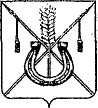 АДМИНИСТРАЦИЯ КОРЕНОВСКОГО ГОРОДСКОГО ПОСЕЛЕНИЯКОРЕНОВСКОГО РАЙОНАПОСТАНОВЛЕНИЕот 06.06.2016   		                                                  			  № 1010г. КореновскО признании утратившим силу постановления администрации Кореновского городского поселения Кореновского районаот 24 февраля 2014 года № 127 «Об утверждении административного регламента администрации Кореновского городского поселения Кореновского района по предоставлению муниципальной услуги «Предоставление архивных справок, архивных выписоки архивных копий»В целях приведения в соответствие муниципальных правовых актов с действующим законодательством Российской Федерации администрация Кореновского городского поселения Кореновского района п о с т а н о в л я е т:1. Признать утратившим силу постановление администрации Кореновского городского поселения Кореновского района от 24 февраля                       2014 года № 127 «Об утверждении административного регламента администрации Кореновского городского поселения Кореновского района по предоставлению муниципальной услуги «Предоставление архивных справок, архивных выписок и архивных копий»2. Общему отделу администрации Кореновского городского поселения Кореновского района (Воротникова) опубликовать настоящее постановление в печатном средстве массовой информации и обеспечить его размещение на официальном сайте администрации Кореновского городского поселения Кореновского района в информационно-телекоммуникационной сети «Интернет».3. Контроль за выполнением настоящего постановления возложить на заместителя главы Кореновского городского поселения Р.Ф. Громова.4. Постановление вступает в силу после официального опубликования.ГлаваКореновского городского поселенияКореновского района                                                                                Е.Н. Пергун 